Renforcement de la participation aux travaux du Comité technique et des Groupes de travail techniquesDocument établi par le Bureau de l’UnionAvertissement : le présent document ne représente pas les principes ou les orientations de l’UPOVRésumé	Le présent document a pour objet de rendre compte des faits nouveaux concernant les mesures visant à renforcer la participation aux travaux des Groupes de travail techniques (TWP) et du Comité technique (TC), notamment le recours aux réunions par voie électronique.Le TC est invité :	a)	à prendre note de l’enquête de satisfaction menée auprès des participants aux réunions hybrides du TWA, qui figure à l’annexe I du présent document,	b)	à prendre note de la participation aux sessions des TWP en 2022, présentée à l’annexe II du présent document et	c)	à examiner les mesures mises en œuvre pour les sessions des TWP en 2022,	d)	à examiner les plans pour 2023, et	e)	à prendre note que les résultats de l’enquête sur les besoins des membres et des observateurs concernant les TWP sont examinés dans le document TC/58/18 intitulé “Améliorer l’assistance technique fournie par l’UPOV pour l’examen DHS”.	Le présent document est structuré comme suit :Résumé	1Participation aux réunions des TWP par voie électronique	2Mesures convenues par le TC pour une participation physique et virtuelle aux réunions des TWP	2Annexe I 	Enquête de satisfaction auprès des participants à la réunion hybride du TWAAnnexe II	Participation aux sessions des TWP en 2022Annexe III	Mesures convenues par le TC pour une participation physique et virtuelle aux réunions des TWP	Les abréviations ci-après sont utilisées dans le présent document :	TC :	Comité technique	TC-EDC :	Comité de rédaction élargi	TWA :	Groupe de travail technique sur les plantes agricoles	TWC :	Groupe de travail technique sur les systèmes d’automatisation et les programmes d’ordinateur	TWF : 	Groupe de travail technique sur les plantes fruitières		TWM :	Groupe de travail technique sur les méthodes et techniques d’essai	TWO :	Groupe de travail technique sur les plantes ornementales et les arbres forestiers	TWP :	Groupes de travail techniques	TWV :	Groupe de travail technique sur les plantes potagèresParticipation aux réunions des TWP par voie électronique	Dans le cadre des mesures prises pour faire face à la pandémie de COVID-19, en 2022, les sessions du TWV, TWO et TWF se sont tenues par voie électronique.  Il est prévu que la session du TWM se tienne par voie électronique en septembre 2022.	Le TWA a tenu sa session en 2022 sous forme hybride à Cambridge, Royaume-Uni.  Une enquête de satisfaction a été menée auprès des participants sur place et en ligne.  Les résultats de l’enquête de satisfaction menée auprès des participants au TWA sont présentés en annexe I du présent document.	Une analyse du niveau de participation aux sessions des TWP en 2022 est présentée à l’annexe II du présent document.Le TC est invité :	a)	à prendre note de l’enquête de satisfaction menée auprès des participants aux réunions hybrides du TWA, qui figure à l’annexe I du présent document, et	b)	à prendre note de la participation aux sessions des TWP en 2022, présentée à l’annexe II du présent document.Mesures convenues par le TC pour une participation physique et virtuelle aux réunions des TWP	Le TC, à sa cinquante-septième session, est convenu d’un ensemble de mesures pour une participation physique et virtuelle aux réunions des TWP, telles qu’elles sont reproduites à l’annexe III du présent document (voir les paragraphes 61 à 66 du document TC/57/25 “Compte rendu”).	Les mesures convenues ont été mises en œuvre pour les sessions des TWP en 2022 et sont présentées dans les paragraphes suivants pour information et aux fins d’une éventuelle révision par le TC.a)	Ateliers préparatoires virtuels organisés avant les réunions des TWP	Trois webinaires préparatoires se sont tenus du 12 au 14 avril 2022, en trois parties : 1) brève présentation des orientations de l’UPOV effectuée par le Bureau de l’Union et des experts des membres;  2) débats d’experts sur les expériences des membres concernant les sujets couverts;  3) séance de questions-réponses.	Le nombre de participants aux webinaires et de visualisations des enregistrements vidéo est indiqué ci-dessous :* au 11 juillet 2022	De plus amples informations sur les webinaires préparatoires sont présentées dans le document TC/58/14 “Ateliers préparatoires”.b)	Soumission des observations et des questions sur les documents de réunion des TWP avant les sessions	Les participants inscrits aux réunions des TWP étaient invités à communiquer leurs observations sur les documents de réunion et les principes directeurs d’examen au moins deux semaines avant les réunions respectives.  Les observations transmises ont été compilées et communiquées une semaine avant les réunions.  Les observations ont été examinées au titre des points respectifs de l’ordre du jour durant la session.	Un grand nombre d’observations ont été formulées sur les principes directeurs d’examen dans le cadre de cette procédure.  Elles représentaient la majorité des observations communiquées avant les réunions.  Quelques observations ont été envoyées au moyen du modèle de principes directeurs d’examen en ligne durant la période de rédaction des principes directeurs (trois mois avant les réunions).c)	Alterner les années de réunions en présentiel et les années de réunions virtuelles	En 2022, le TWA a tenu une réunion en présentiel (hybride) tandis que le TWV, le TWO et le TWF ont tenu des réunions virtuelles.  Le TWF et le TWV proposent de tenir des réunions physiques en 2023.  Le TWA et le TWO proposent de tenir des réunions virtuelles.	Le TWM tiendra sa première réunion par voie électronique et évaluera le besoin de réunion physique à l’avenir.d)	Participation électronique aux sessions des TWP organisées en présentiel	La possibilité de participer par voie électronique a été proposée à la session du TWA de 2022, tenue à Cambridge, au Royaume-Uni.  Les participants en ligne avaient la possibilité de participer à la session du TWA, à l’exception de la visite technique et des réunions de groupes organisées durant la séance de débat sur les techniques moléculaires.	Une enquête de satisfaction réalisée auprès des participants à la session du TWA en ligne et sur place est reproduite à l’annexe I du présent document.	Pour les sessions des TWP qui se tiendront en présentiel en 2023, l’organisateur du TWP se coordonnera avec le Bureau de l’Union pour fournir une plateforme de réunion à des fins de participation électronique au moins pour les réunions des sous-groupes chargés des principes directeurs d’examen.  Cette mesure devrait permettre la participation des experts en céréales fruitières qui ne sont pas normalement en mesure d’assister aux sessions des TWP.e)	Groupe de travail technique sur les méthodes et techniques d’essai (TWM)	Le TWM tiendra sa première réunion virtuelle du 19 au 24 septembre 2022.  Les observations du TWM seront présentées dans un additif au présent document.f)	Rapport et examen des mesures	Ce document présente un compte rendu des mesures adoptées pour examen par le TC à sa cinquante-huitième session (voir les paragraphes 65 et 66 du document TC/57/25 “Compte rendu”).	À sa cinquante-septième session, le TC est convenu de demander au Bureau de l’Union de mener une enquête sur les besoins des membres et des observateurs concernant les TWP et d’en rendre compte à sa cinquante-huitième session.  Les résultats de l’enquête sont examinés dans le document TC/58/18, “Améliorer l’assistance technique fournie par l’UPOV pour l’examen DHS”.Le TC est invité :à examiner les mesures mises en œuvre pour les sessions des TWP en 2022,à examiner les plans pour 2023, età prendre note que les résultats de l’enquête sur les besoins des membres et des observateurs concernant les TWP sont examinés dans le document TC/58/18 “Améliorer l’assistance technique fournie par l’UPOV pour l’examen DHS”.[Les annexes suivent]ENQUÊTE DE SATISFACTION AUPRÈS DES PARTICIPANTS AUX RÉUNIONS HYBRIDES DU TWA[L’annexe II suit]Participation aux sessions des TWP en 2022Tableau 1 : Nombre total de participants aux sessions des TWP de 2015 à 202211 	Le nombre total de participants parmi les membres de l’Union et les observateurs est pris en compte.2 	Réunion hybride : participants sur place = 42;  participants en ligne = 853 	TWA, TWF, TWO et TWV : évolution (%) en comparant 2022 à la moyenne pour 2015-2019;TWC et BMT : évolution (%) en comparant 2021 à la moyenne pour 2015-2019.Tableau 2 : Nombre total des membres de l’Union représentés aux TWP de 2015 à 2022* 	Réunion virtuelle** 	TWA, TWF, TWO et TWV : évolution (%) en comparant 2022 à la moyenne pour 2015-2019;TWC et BMT : évolution (%) en comparant 2021 à la moyenne pour 2015-2019[L’annexe III suit]Mesures pour la participation physique et virtuelle aux réunions des TWP convenues par le TC à sa cinquante-septième sessionLe TC, à sa cinquante-septième session, est convenu d’un ensemble de mesures pour une participation physique et virtuelle aux réunions des TWP (extrait du document TC/57/25 “Compte rendu”, paragraphes 64 à 66) :a)	Ateliers préparatoires virtuels organisés avant les réunions des TWPLes ateliers préparatoires virtuels seraient organisés sous la forme d’une série de webinaires.Le contenu des ateliers préparatoires virtuels serait approuvé par le TC au titre du point de l’ordre du jour intitulé “Ateliers préparatoires”.Le contenu serait organisé par thème (p. ex. élaboration des principes directeurs d’examen, techniques moléculaires dans le cadre de l’examen DHS, analyse d’images).Les modalités d’organisation de ces webinaires seraient fixées par le Bureau de l’Union en coordination avec les présidents du TC et des TWP (p. ex. dates, nombre de webinaires nécessaires pour traiter le contenu, intervenants et conférenciers).Les ateliers préparatoires virtuels remplaceraient les ateliers préparatoires tenus avant chaque réunion des TWP.  La série de webinaires serait ouverte aux experts de tous les TWP.Les webinaires seraient enregistrés et mis à disposition en ligne jusqu’à ce qu’ils soient remplacés par une version mise à jour.  Le Bureau de l’Union créerait une page Web réunissant les vidéos (p. ex. la chaîne YouTube de l’UPOV).b)	Soumission des observations et des questions sur les documents de réunion des TWP avant les sessionsLes participants seraient invités à formuler des observations par écrit sur les documents de réunion avant les sessions, comme en 2020 et en 2021.La compilation des observations écrites serait communiquée aux participants inscrits une semaine avant la session.Les observations reçues à l’avance seraient incluses dans les examens des points respectifs à l’ordre du jour de la session.c)	Alterner les années de réunions en présentiel et les années de réunions virtuellesLes sessions des TWP seraient organisées une année sous la forme de réunions virtuelles et l’année suivante sous la forme de réunions en présentiel (p. ex. 2023 : réunions virtuelles;  2024 : réunions en présentiel).Au moins deux réunions des TWP se tiendraient chaque année civile, pour garantir que les experts soient en mesure de participer par voie électronique à tous les examens des principes directeurs d’examen, des documents des TGP et TWP.Visites techniques par des moyens virtuels : une invitation ouverte proposerait à tout membre de l’UPOV de présenter un exposé sur les aspects de ses systèmes d’examen au moyen de présentations, de vidéos ou de démonstrations en ligne (p. ex. examen DHS de certaines plantes, procédures d’examen, analyse d’images, configuration de l’essai).Le calendrier de chaque session virtuelle des TWP serait examiné par les TWP lors de la préparation de l’ordre de jour pour la session à venir.d)	Participation électronique aux sessions des TWP organisées en présentielLes hôtes des TWP ou le Bureau de l’Union devraient fournir une plateforme de réunion pour la participation électronique aux réunions des sous-groupes chargés des principes directeurs d’examen à leurs sessions des TWP en présentiel.  Cette mesure devrait permettre la participation des experts en céréales fruitières qui ne sont pas normalement en mesure d’assister aux sessions des TWP.Les organisateurs des réunions en présentiel des TWP devraient participer aux décisions relatives à l’organisation de la participation en ligne aux discussions des sous-groupes chargés des principes directeurs d’examen.e) Groupe de travail technique sur les méthodes et techniques d’essai (TWM)Le TWM tiendra une réunion par des moyens électroniques en 2022 et évaluera la nécessité de se réunir en présentiel à l’avenir, en fonction des sujets à traiter.f)	Rapport et examen des mesuresLe TC convient d’inviter le Bureau de l’Union à rendre compte des mesures adoptées pour examen par le TC à sa cinquante-huitième session.Le TC convient de demander au Bureau de l’Union de mener une enquête sur les besoins des membres et des observateurs concernant les TWP et à en rendre compte à sa cinquante-huitième session.[Fin de l’annexe III et du document]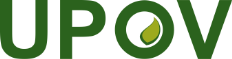 FUnion internationale pour la protection des obtentions végétalesComité techniqueCinquante-huitième session
Genève, 24 et 25 octobre 2022TC/58/9Original : anglaisDate : 14 septembre 2022Titre du webinaire :Nombre de participants au webinaire en direct :Vues des enregistrements vidéo* :Comment organiser un examen DHS avec des informations fournies par le déposant15747Résistance aux maladies et caractéristiques physiologiques dans un examen DHS12527Techniques de traitement des données dans un examen DHS117461. Avez-vous participé à la réunion en personne (Cambridge) ou en ligne, via la vidéoconférence?1. Avez-vous participé à la réunion en personne (Cambridge) ou en ligne, via la vidéoconférence?2. Satisfaction globale concernant la semaine2. Satisfaction globale concernant la semaine3. Qualité des discussions3. Qualité des discussions4. Qualité des débats sur les principes directeurs4. Qualité des débats sur les principes directeurs5. Qualité de l’interaction avec les participants en ligne/les autres participants5. Qualité de l’interaction avec les participants en ligne/les autres participants6. Quel était le principal objectif de votre participation?6. Quel était le principal objectif de votre participation?PrésentationMembre de la délégation hôteCréation de réseaux, renforcement des connaissancesVisite techniqueAcquérir de l’expérience d’une autre partie – Je participe normalement au TWO7. (Participants en ligne uniquement) Qualité de l’instrument de vidéoconférence (Zoom)7. (Participants en ligne uniquement) Qualité de l’instrument de vidéoconférence (Zoom)8. (Participants en ligne uniquement) Accès aux réunions en ligne  8. (Participants en ligne uniquement) Accès aux réunions en ligne  9. (Participants en ligne uniquement) Calendrier des sessions [fuseaux horaires] 9. (Participants en ligne uniquement) Calendrier des sessions [fuseaux horaires] 10. (Participants en ligne uniquement) Possibilité de prendre la parole et de formuler des observations 10. (Participants en ligne uniquement) Possibilité de prendre la parole et de formuler des observations 11. (Participants en ligne uniquement) Avez-vous rencontré des problèmes techniques?  11. (Participants en ligne uniquement) Avez-vous rencontré des problèmes techniques?  Les examens DHS nécessitent une théorie, des procédures, des outils et une base de données.  Mais l’UPOV ne les a pas fournis.Problème d’InternetÀ un moment, je ne pouvais pas voir la présentation même si j’entendais bien.  J’ai quitté la réunion et je suis revenu, après quoi le système a de nouveau fonctionné correctement.Base de données sur les descriptions et écart minimalLes examens DHS nécessitent une théorie, des procédures, des outils et une base de données.  Mais l’UPOV ne les a pas fournis.Problème d’InternetÀ un moment, je ne pouvais pas voir la présentation même si j’entendais bien.  J’ai quitté la réunion et je suis revenu, après quoi le système a de nouveau fonctionné correctement.Base de données sur les descriptions et écart minimal12. (Participants en ligne uniquement) Pourrez-vous assister à des réunions des TWP en personne à l’avenir?12. (Participants en ligne uniquement) Pourrez-vous assister à des réunions des TWP en personne à l’avenir?Avez-vous des observations supplémentaires?  Avez-vous des observations supplémentaires?  La participation en personne a été essentielle pour finaliser les débats pour les principes directeurs du soja.  D’autres facteurs ont également contribué, notamment certains changements et une plus grande coopération dans le secteur.  Pourtant, il y avait encore suffisamment de points de discorde pour que seule une coordination en personne permette de finaliser ces principes directeurs.  Aussi l’UPOV pourrait-elle peut-être trouver les moyens de faire comprendre aux participants clés à l’examen des thèmes l’importance cruciale de leur participation en personne.  La possibilité de participer en ligne reste une bonne option pour sensibiliser aux thèmes des débats.Les discussions en face à face ont été très importantes pour parvenir à un accord sur les principes directeurs d’examen, les documents de réunion et pour le partage d’expériences.La présence sur place a facilité l’implication dans les discussions.C’était vraiment formidable de pouvoir enfin rencontrer les autres participants en personne.  Il y a eu de nombreuses réunions de couloir, durant le petit-déjeuner, les pauses-café, le déjeuner et les dîners.  Nous avons accompli davantage de progrès en discutant des principes directeurs d’examen et des documents de réunion que si cela s’était fait uniquement en ligne.  J’espère que tous les futurs TWP pourront être organisés de manière hybride.  Nous aurions ainsi le meilleur des deux mondes : une plus grande participation et des discussions plus nombreuses et de meilleure qualité.Excellent endroit, bien organisé et bien mené.J’ai apprécié de rencontrer à nouveau mes collègues en personne.Je pense que les organisations hybrides ont très bien fonctionné et que la qualité de la technologie et des dispositifs était impressionnante.Les réunions physiques sont plus dynamiques et plus utiles car les participants ont la possibilité de tenir des réunions parallèles lors des pauses pour voir comment améliorer les performances dans leurs activités respectives.C’était très agréable d’avoir la possibilité de rencontrer les autres participants en personne.  L’avantage de pouvoir rencontrer les participants pendant la semaine nous permet d’aller plus loin que la visioconférence.  Quelques principes directeurs d’examen ont pu être réglés grâce aux discussions qui ont eu lieu en dehors des sessions…L’interaction en personne avec les participants pendant les pauses-café/déjeuner est extrêmement importante, notamment pour clarifier certains points (par exemple en ce qui concerne les principes directeurs d’examen pour le chanvre/cannabis).  Nous n’aurions pas été en mesure de discuter de ces principes directeurs d’examen aussi efficacement sans ces discussions supplémentaires.  Plusieurs collègues (européens) qui sont habituellement présents en personne m’ont manqué.  Nous devons veiller à ce que les responsables n’empêchent pas les collègues de voyager pour des raisons financières (par exemple, la présence en ligne est moins chère et tout aussi utile).  La présence en personne aux groupes de travail devrait donc avoir une valeur supplémentaire.  Mais il faut reconnaître que pour d’autres participants, la participation en ligne peut être le seul moyen d’assister à ces réunions.  Cette année, le caractère hybride de la réunion a été parfaitement géré sur le plan technique.  Cependant, pour d’autres pays organisateurs, cela peut relever du véritable défi.  Dans l’ensemble, cette réunion a été TRÈS fructueuse, et l’on ne saurait trop insister sur l’importance de la partie en personne.  Les contacts en personne sont essentiels pour la coopération!  Conserver les deux types de participation.  Faire participer davantage de membres.Essayer de proposer plus de présentations.La réunion hybride était bien mieux qu’une réunion uniquement en vidéoconférence, car il y avait plus de discussions.  Le président a fait du bon travail en veillant à inclure les participants à la vidéoconférence.Compte tenu de la durée et du coût du voyage, je pense qu’une participation en ligne est préférable pour moi.L’UPOV fait un excellent travail pour les obtenteurs et les agriculteurs.Nous avions deux participants à la réunion, le premier était sur place à Cambridge et j’ai assisté en ligne en tant que deuxième participant.  À mon avis, une réunion hybride est la meilleure solution pour ce genre de réunion.  Le principal participant assiste à la réunion en personne (les petites discussions pendant les pauses sont importantes non seulement pour la réunion, mais aussi pour renforcer la coopération) et les autres ont la possibilité de suivre tout ce qui se passe en ligne.La réunion hybride devrait se tenir en continu à l’avenir afin d’offrir un espace pour ceux qui ne peuvent pas participer en personne et leur permettre de participer pleinement.Je n’ai pas eu l’occasion de rencontrer les collègues et de discuter des questions concernant la coopération, etc.  J’espère vraiment que je pourrai assister à la prochaine réunion en personne.S’il n’y avait pas de possibilité d’assister à la réunion en ligne, je ne participerais pas en raison de mon emploi du temps.  C’était une bonne occasion de suivre la réunion (deux jours) et de découvrir les réunions du TWA.Merci pour cette possibilité.  Notre bureau fait des économies et il est difficile d’obtenir la permission de voyager à l’étranger.  C’est pourquoi la possibilité de participer en ligne est très précieuse, même si en tant que membre de longue date, je sais que participer en personne présente des avantages pour ce qui est des discussions lors des pauses-café et également en dehors de la salle de réunion.Il serait bien que l’expert principal soit visible pour les participants en ligne lors des discussions sur les principes directeurs d’examen.  De plus, le système audio devrait être configuré de manière à ce que les participants en personne soient obligés d’allumer leur microphone s’ils souhaitent prendre part au débat car, actuellement, les participants en ligne peuvent entendre les discussions personnelles entre les participants sur place.Conserver les réunions en format hybrideMerci beaucoup pour ma participation à la cinquante et unième session du groupe de travail technique.La réunion virtuelle est une bonne chose, mais nous rencontrons parfois des problèmes de connectivité Internet dus au système de réseau existant dans nos locaux.  Quoi qu’il en soit, le format hybride devrait être conservé pour les réunions futures.Développer plus de plateformes pour que les membres de l’UPOV puissent y accéder librement.Réunion bien organisée.Toutes les réunions de l’UPOV devraient offrir une possibilité de participation en ligne.Nous sommes reconnaissants de la possibilité de participer!  Pas de problème particulier!TWATWFTWOTWVTWCBMT20155644636218pas de session20166849534534107201754363058314920186440pas de session 4628552019426028584465Moyenne 2015-20195746445431692020 (réunion virtuelle)961015981441192021 (réunion virtuelle)14210996100541162022 (réunion virtuelle)1272968297suspenduessuspenduesÉvolution (%)3+124%+110%+89%+80%+74%+68%TWATWFTWOTWVTWCBMT2015171616207Pas de session20161923141551220172819141891920182318Pas de session1515182019201912151618Moyenne 2015-201921191417101720202826202719262021352925282332202232272834suspenduessuspenduesÉvolution (%)**+50%+42%+100%+105%+121%+91%